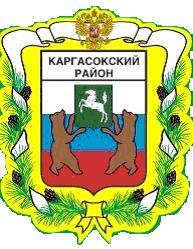 МУНИЦИПАЛЬНОЕ ОБРАЗОВАНИЕ «Каргасокский район»ТОМСКАЯ ОБЛАСТЬДУМА КАРГАСОКСКОГО РАЙОНАВ связи с принятием Думой Каргасокского района решения от 17.04.2013 г. № 197 «Об установлении составных частей денежного содержания лиц, замещающих должности муниципальной службы муниципального образования «Каргасокский район», решения от 17.04.2013 г. № 199  «Об утверждении Положения о размере и порядке оплаты лиц, замещающих муниципальные должности муниципального образования «Каргасокский район», устанавливающих порядок премирования лиц, замещающих должности муниципальной службы,  и лиц, замещающих муниципальные должности муниципального образования «Каргасокский район»Дума Каргасокского района РЕШИЛА:1. Признать утратившим силу решение Думы Каргасокского района от 10.04.2008 № 353 «Об утверждении Положения о премировании лиц, замещающих муниципальные должности, и должности муниципальных служащих муниципального образования «Каргасокский район»2. Опубликовать настоящее решение в районной газете «Северная правда» и разместить на официальном сайте Администрации Каргасокского района в информационно-телекоммуникационной сети «Интернет».4. Контроль за исполнением настоящего решения возложить на правовой комитет Думы Каргасокского района.РЕШЕНИЕпроектРЕШЕНИЕпроектРЕШЕНИЕпроектРЕШЕНИЕпроект.12.2013№ с. Каргасокс. Каргасокс. КаргасокО признании утратившим силу решения Думы Каргасокского района от 10.04.2008 № 353 «Об утверждении Положения о премировании лиц, замещающих муниципальные должности, и должности муниципальных служащих муниципального образования «Каргасокский район»О признании утратившим силу решения Думы Каргасокского района от 10.04.2008 № 353 «Об утверждении Положения о премировании лиц, замещающих муниципальные должности, и должности муниципальных служащих муниципального образования «Каргасокский район»Председатель Думы Каргасокского районаВ.А. ПротазовВ.А. ПротазовГлава Каргасокского районаГлава Каргасокского районаА.П. АщеуловА.П. Ащеулов